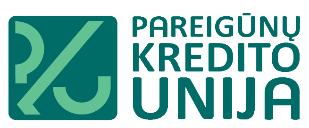 JURIDINIO ASMENS PRAŠYMAS PASKOLAIPRAŠYMO ESMĖ3Paskolos paskirtis (jei nekilnojamam turtui įsigyti - nurodomas plotas, unikalus numeris, adresas; jei kilnojamam turtui įsigyti - nurodomi individualūs požymiai):DUOMENYS APIE NARĮDUOMENYS APIE NARIO (JURIDINIO ASMENS) DALYVIUS IR VADOVUSPagrindiniai nario (juridinio asmens) dalyviai (akcininkai, pajininkai ir pan.)Nario (juridinio asmens) vadovaiDALYVIŲ IR VADOVŲ ĮSIPAREIGOJIMAI (skolos, laidavimai, garantijos, alimentai ir kt.)DALYVIŲ IR VADOVŲ NUOSAVYBĖ* jei įkeistas, pažymėkite skliausteliuose “įkeistas.Kiti juridiniai asmenys, kuriuose narys (juridinis asmuo) ir pagrindiniai dalyviai (akcininkai, pajininkai ir pan.) turi akcijų, pajų ir pan.NARIO ĮSIPAREIGOJIMAI (paskolos, laidavimai, garantijos, kiti nebalansiniai įsipareigojimai)NARIO DUOMENYS APIE ĮKEISTĄ TURTĄNARIO DUOMENYS APIE 6 MĖNESIŲ APYVARTĄ KREDITO ĮSTAIGOSE (kredito unijose ir bankuose)INFORMACIJA APIE PASKOLOS PANAUDOJIMĄFaktinė ir prognozuojama prekių ar paslaugų ketvirčio vidutinė pardavimų suma: (Pildoma, jei nėra verslo plano)Faktinė:Prognozuojama:NARIO DUOMENYS APIE PRIEVOLĖS ĮVYKDYMO UŽTIKRINIMO PRIEMONESPASKOLOS PRAŠYTOJO PATVIRTINIMAI IR SUTIKIMAIPaskolos prašytojo vardu patvirtinu, kad šiame prašyme pateikta informacija yra teisinga ir išsami, kad paskolos prašytojas neturi daugiau  finansinių įsipareigojimų, išskyrus aukščiau išvardintus ir, kad nenuslėpta jokia kita informacija, kuri galėtų turėti įtakos kredito unijos sprendimui.Paskolos prašytojo vardu sutinku, kad kredito unija patikrintų šių duomenų teisingumą ir saugotų šį prašymą kredito unijos duomenų bazėse.Paskolos prašytojo vardu taip pat sutinku, kad vadovaujantis LR teisės aktais kredito unija teiktų šią informaciją, įskaitant asmens duomenis, hipotekos, teismo įstaigoms, antstoliams, Lietuvos Centrinei kredito unijai, skolininkų duomenų bazes aptarnaujančioms organizacijoms (įstaigoms, institucijoms, įmonėms), kitiems LR teisės aktuose nurodytiems asmenims.Žemiau nepildoma, jei apskaitą tvarko įmonės savininkas (ši nuostata taikoma neribotos civilinės atsakomybės juridiniams asmenims, turintiems vieną savininką). Patvirtinu, kad prašyme pateikta informacija yra teisinga ir išsami ir nenuslėpta jokia kita informacija, kuri galėtų turėti įtakos kredito unijos sprendimui. PILDO KREDITO UNIJAPaskolų komiteto išvados (įrašyti ar paskolos išdavimui pritarta/ pritarta dalinai/ pritarta su sąlyga/ nepritarta/paskolos svarstymas atidedamas kitam posėdžiui):Paskolų komiteto posėdis vyko	200 _ m. _________________________________ d., protokolo Nr. _______Valdybos/ įgalioto kredito unijos darbuotojo sprendimas (įrašyti paskola suteikta / nesuteikta)Valdybos pirmininkas/ įgaliotas kredito unijos darbuotojas ____________________________________________________________________________________________(pareigos, vardas, pavardė, parašas)Valdybos posėdis vyko		200 _ m. _________________________________ d., protokolo Nr. ________Paskolos suma (skaičiais ir žodžiais)Paskolos terminas mėnesiaisPageidaujama įmokos/palūkanų mokėjimo dienaPageidaujamas paskolos išmokėjimo būdas                                         Grynais pinigais                                                  Pavedimu Paskolos grąžinimo būdaiPalūkanos ir paskola termino gale Palūkanų kas mėnesį paskola        Mažėjančių įmokų paskola                                Pastovių įmokų paskolą Pagrindinės įmokos atidėjimas (nurodyti terminą mėnesiais)Nekilnojamas turtas Kilnojamas turtasApyvartinės lėšosKitaPavadinimas Teisinė forma (UAB, KB, IĮ ar kt.)Įmonės kodasRegistracijos dataĮstatinis kapitalasDabartinis samdomų darbuotojų skaičius Kiti pavadinimai 
(jei pavadinimas buvo keistas)Adresas
Telefono Nr.Fakso Nr.El.paštasInterneto svetainėDalyvisAsmens / įmonės kodasDalis kapitale (procentais)Vardas ir pavardėPareigosDarbo stažasTelefonas, faksas, el.paštasMokėjimo įsipareigojimasSkolos suma euraisMėnesinė mokėjimo suma euraisGalutinė atsiskaitymo dataNekilnojamas turtas*Rinkos vertė, EurKitas turtas*Rinkos vertė, EurFinansinis turtasRinkos vertė, EurVertybiniai popieriaiLikučiai kredito įstaigoseNegautos pajamos už prod.Juridinio asmens pavadinimasĮmonės kodasDalis kapitale (procentais)Mokėjimo įsipareigojimasMokėjimo suma euraisMėnesinė mokėjimo suma euraisGalutinė atsiskaitymo dataAr turite teisminių ginčų, kurių baigtis galėtų turėti įtakos paskolos grąžinimui? Jei taip, trumpai nurodykite ginčo turinį ir sumąAr turite teisminių ginčų, kurių baigtis galėtų turėti įtakos paskolos grąžinimui? Jei taip, trumpai nurodykite ginčo turinį ir sumąTurtasPrievolėPrievolės dydis, EurTerminasĮkeitimo suma, EurKredito įstaigaSąskaitos Nr.Vidutinė apyvartos suma, EurKam bus naudojami planuojami įsigyti nekilnojamieji ar/ir kilnojamieji daiktai (pildoma, jei paskolos paskirtis - daiktų įsigijimas):Kokioms išlaidoms trūksta apyvartinių lėšų (pildoma, jei paskolos paskirtis - apyvartinės lėšos):Jei paskola bus naudojamas įsigyti ar sukurti prekes ar paslaugas, kurios po to bus parduodamos, prašome nurodyti:Kokios prekės ar paslaugos bus perkamos:Iš ko prekės ar paslaugos bus perkamos:Kokios prekių ar paslaugų pirkimo apmokėjimo, transportavimo, draudimo sąlygos: Kas bus prekių ar paslaugų pagrindiniai vartotojai:Prekės ar paslaugosKiekisMato vnt.Vnt. kainaSumaPrekės ar paslaugosKiekisMato vnt.Vnt. kainaSumaObjektas 
(pavadinimas, adresas, unikalus numeris, bendras ir naudingas plotas, statybos ar pagaminimo metai, kiti individualūs požymiai)Balansinė vertė, EurRinkos vertė, EurKita:Kita:Kita:įmonės vadovo / įgalioto asmens vardas, pavardėasmens kodasgyvenamoji vietanamų telefonasįgaliojimo data, Nr. parašas dataPildoma, jei apskaitą tvarko vyriausiasis buhalteris:Pildoma, jei apskaitą pagal sutartį tvarko apskaitos paslaugas teikianti įmonė:Vardas ir pavardėĮmonės pavadinimasAsmens kodasĮmonės kodasGyvenamoji vietaAdresasNamų telefonasTelefonasParašasĮmonės vadovo/įgalioto asmens vardas ir pavardėĮgaliojimo data ir numerisParašasA.V.DataDataPrašymo registracijos Nr.Registravimo dataPaskolų komiteto nariai(vardas, pavardė, parašas):